КАК РАССКАЗАТЬ О ВОЙНЕ ДЕТЯМ?К 3  годам   ребенок  уже понимает, кто такие враги и друзья. В этом возрасте, конечно же, не стоит вдаваться в подробности. Достаточно  рассказать  о том, что наша страна победила в этой  войне. 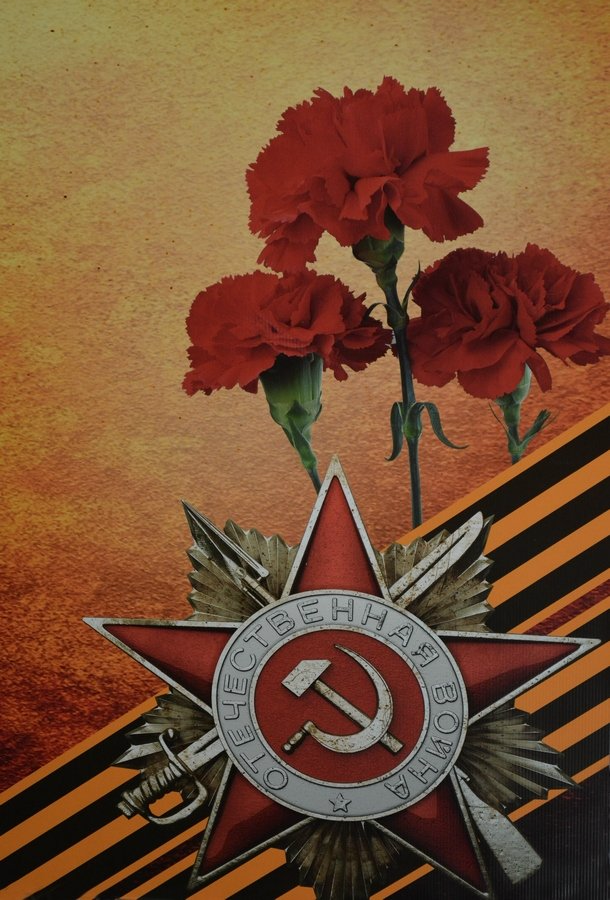 9 мая люди празднуют праздник победы! В этот день ветераны надевают ордена, звучат военные песни, устраивается праздничный салют. Для наглядности родителям стоит сводить  ребенка  в музей или к памятнику боевой славы. Зрительное восприятие усилит понимание героического подвига страны, поможет осознать недопустимость военных действий в будущем. Перед Днем Победы в дошкольных учреждениях проводятся беседы о героях войны, разучиваются стихи и песни, беседы по иллюстрациям.   В беседе с ребенком нужно обязательно указать, что вся страна объединилась против захватчиков. Происходили бои не только в специально отведенных местах – на простых полях. Военные действия возникали везде, где появлялись враги. В каждом городе или деревне жители отстаивали свою свободу, не желая подчиняться оккупантам.   Так появились партизаны. Это люди, которые не служили в армии, а вели подпольную деятельность, защищая свой народ. Прятались они в лесу, уничтожали противника, выводили из строя боевую технику. Солдаты, которые уходили на фронт, воевали целыми отрядами, дивизиями. Это были самые простые, обычные люди, которые хотели помочь своей стране.Как   рассказать   ребенку  4  лет   о   войне? В этом  возрасте не стоит говорить слова «убивать», «ранить», «взрывать». Достаточно  рассказать  о том, что враги захватили страну. Но герои отстояли города, защитили свои семьи и победили. Преждечемрассказатьребенкуовойне, можно прочитать рассказ или стихотворение, показать репродукцию, фотографиюсместбоевых действий. Нужно донести до сознания  ребенка, что  война  – это плохо. Это разрушенные города, отсутствие еды и спокойной жизни. Следует также познакомить  ребенка  с военной техникой (пушками, танками). В старшем дошкольном возрасте уже можно заострить внимание на том, что взрослые и  дети  не жалели своих жизней. Они под пулями рисковали собой, пытаясь принести стране победу.Почти в каждой семье есть свои истории о дедушках и бабушках, которые участвовали в боевых действиях или трудились в тылу. Можно показать семейные фотографии, ордена ветеранов. Самое главное в таком разговоре – искренность. Следует также объяснить малышу, что  войны  случались всегда. Даже на примере сказочных героев можно  рассказать  о сути боевых действий. Не стоит пугать  ребенка  тем, что  война  может начаться в любой день. Лучше дать ему ощущение стабильности. Пояснить, что победа дала нам возможность жить в мире, учиться, ходить в детский сад и работать, спокойно гулять и не бояться врагов. За это следует благодарить ветеранов. Когда  ребенок  спрашивает  о   войне,  он больше желает услышать то, что его любят и не дадут в обиду. Сохранить память о  войне, о ее героях нам помогают книги. Знакомить  детей  с такими произведениями можно уже с младшего дошкольного возраста. Но чтение книг  о   войне  — это не развлечение, это серьезная работа, интеллектуальная и духовная. Однако без этой работы обойтись нельзя… Прежде чем начать чтение книг  о   войне, стоит поговорить с  ребенком  об истории, в доступной форме изложить основныефакты,  рассказать  о том, что солдаты защищали свои дома и своих родных от жестоких захватчиков, проявляя при этом мужество и героизм. Книги можно читать вместе, а можно оставить  ребенка  с выбранной книгой наедине и обсудить, когда он сам к этому будет готов. Подготовила материал Соловьева Юлия Туканаевна